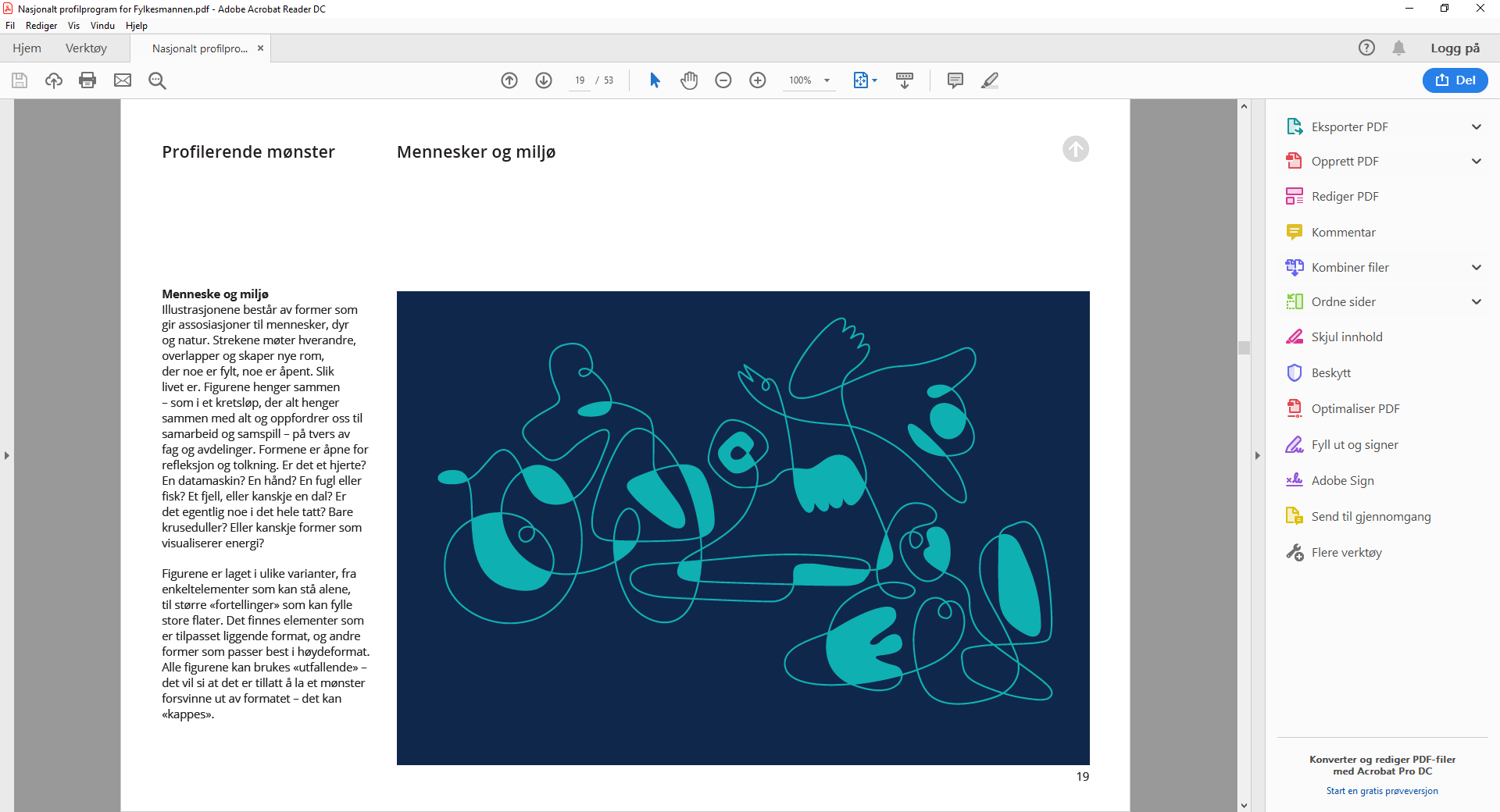 Plan for samordning av tilsyn med andre statlige tilsynsmyndigheterOm planenSamordningen skal bidra til at statens tilsyn med kommunene samlet sett er oversiktlige, enhetlige og forutsigbare.1.1 Bakgrunnen Fylkesmannen har etter kommuneloven § 60e en lovfestet rett og plikt til å samordne statlige tilsyn med kommuner og fylkeskommuner. Lovbestemmelsen innebærer samtidig en plikt for øvrige tilsynsmyndigheter til å delta i samordningen. Samordningen skal bidra til at statens tilsyn med kommunene samlet sett er oversiktlige, enhetlige og forutsigbare. Vi skal unngå dobbelttilsyn og at tilsyn på én sektor gir utilsktede konsekvenser på andre sektorer. Vi har også et embetsoppdrag fra Kommunal- og moderniseringsdepartementet som forventer styrking av samordning-og koordinering av kommunal tilsynsvirksomhet, herunder tilsyn fra andre tilsynsetater enn Fylkesmannen selv. Denne planen er en del av dette samordningsarbeidet.1.2 Planen som styringsverktøyFor at Fylkesmannen skal lykkes med samordningsplikten er det nødvendig å samarbeide med relevante tilsynsmyndigheter. Planen skal gi en oversikt over hva og hvem de sentrale tilsynsmyndigheter, inkludert oss selv, skal føre tilsyn med i 2019. Planen må primært ses på som en oversikt over samlet omfang av tilsyn og er ikke en nøyaktig plan for når tilsyn finner sted.Tidspunkt for tilsyn varsles av de aktuelle tilsynsmyndigheter selv i form av varselbrev. For at planen skal være relevant og gi pålitelig informasjon, kommer vi til å oppdatere den før sommeren. Dette for å ta hensyn til eventuelle endringer i tilsynsplaner for høsten. 1.3 Avgrensning av planenVi gjør oppmerksom på at planen viser kun planlagte tilsyn, slik at hendelsesbaserte tilsyn og andre tilsynsaktiviteter fremgår ikke.Planen kan endre seg i løpet av året både på grunn av omprioriteringer, tilgjengelige ressurser/ kapasietet eller av andre hensyn.Følgende tilsynsetater og Kontrollutvalgssekretariatene er invitert til å være med på tilsynssamordningen:Statlige tilsynsetater:Mattilsynet Arbeidstilsynet Datatilsynet Direktorat for samfunnssikkerhet og beredskapArkivverket Statens vegvesenKontrollutvlagssektretariatene:Follo interkommunale kontrollutvalgssekretariat- FIKSRomerike kontrollutvalgssekretariat IKS- RokusKontrollutvalgssekretariatet i OsloKontrollutvalgssekretariatet i Buskerud og omegn IS       Østfold kontrollutvalgssekretariatIndre Østfold kontrollutvalgssekretariatIkke alle tilsynsetater har planer om å utføre tilsyn med våre kommuner. De vil ikke omfattes av tilsynsmatrisen/oversikten under. 1.4 Nytt fra 2020Ny kommunelovEtter ny kommunelov får fylkesmennene mulighet til å sette en frist til tilsynsmyndighetene for når tilsynsplaner skal være sendt inn til oss.Mer informasjon om dette kommer på et senere tidspunkt.Felles NasjonaltilsynskalenderKommunal- og moderniseringsdepartementet har gitt Fylkesmannen i Møre og Romsdal et oppdrag i tildelingsbrevene for 2018/2019 om å utvikle en felles nasjonal tilsynskalender som kan brukes av alle fylkesmannsembeter og andre statlige tilsynsmyndigheter. Målet er at kalenderen skal gi både kommunene og statlige tilsynsmyndigheter en oversikt over planlagte og gjennomførte tilsyn. Arbeidet med tilsynskalender tar også sikte på å legge til rette for at tilsynskalenderen kan gi en oversikt over forvaltningsrevisjoner i kommunene. Forventet oppstart er 1. januar 2020. Mer informasjon om prosjektet kommer på et senere tidspunkt. Veileder- Samordning av kommunal egenkontroll og tilsynForum for Kontroll og Tilsyn skal, på oppdrag fra Kommunal- og moderniseringsdepartementet, lede arbeidet med å utvikle en helt ny veileder for samordning av kommunal egenkontroll og statlig tilsyn.  Hensikten med veilederen er å bidra til at fylkesmannen, andre tilsynsmyndigheter og kommunal egenkontroll får god kjennskap til hverandres virksomhet, bl.a. gjennom:arbeidet med risiko- og vesentlighetsvurderinger (overordnet analyse) i kommunen og arbeidet med risiko- og sårbarhetsanalyser hos tilsynsmyndigheter (nasjonale tilsynsmyndigheter og fylkesmennene)gjennomføring av tilsyn og forvaltningsrevisjonhvordan informasjon om tilsyn og forvaltningsrevisjon/egenkontroll formidlesVeilederen vil videre kunne bidra til hvordan samspillet mellom statlig tilsynsvirksomhet og kommunal egenkontroll kan foregå for å få til god samordning.Veilederen vil bli en del av departementets implementeringspakke knyttet til ny kommunelov. Kort om våre tilsynstemaerNedenfor finner dere informasjon om temaer vi i hovedsak har planlagt å føre tilsyn med i 2019. Kulepunktene er ikke uttømmende og kan endreseg i løpet av året på grunn av risikovurderinger.2.1 Beredskapsområdet (BERED.)I 2019 gjennomføres det tilsyn med den kommunale beredskapsplikten.  Tema og metode velges basert på en ROS-analyse. Vi skal føre tilsyn med ¼ av kommunene. Tilsyn med kommunal beredskapsplikt etter sivilbeskyttelsesloven og helsemessig- og sosial beredskap etter helseberedskapsloven, som vi kan benytte der vi finner det hensiktsmessig. Tilsyn gjennomføres i samarbeid vår helseavdeling. Gjennomføre øvelser med kommuner. I øvelsen skal kommunenes kriseorganisasjon og overordnet beredskapsplan øves. 2.2 Helseområdet (HEL.)Det planlegges felles landsomfattende tilsyn i 2019 med kommunale barneverntjenester og sosiale tjenester i Nav med tema «Ettervern og samhandling mellom barnevern og NAV, med vekt på brukermedvirkning».Det planlegges landsomfattende tilsyn med miljørettet helsevern i barnehager og skoler (folkehelseloven) i 2019. Tilsyn gjennomføres i samarbeid vår utdanningsavdeling. Tilsyn med kommunal beredskapsplikt etter sivilbeskyttelsesloven og helsemessig- og sosial beredskap etter helseberedskapsloven, som vi kan benytte der vi finner det hensiktsmessig. Tilsyn gjennomføres i samarbeid vår beredskapsstab. 2.3 Landbruksområdet (LAND.)Kontroll med kommunenes forvaltning av økonomiske og juridiske virkemidler på landbruksområdet.Gjennomføre risikobasert forvaltningskontroll av 20 % av kommunene.  2.4 Miljøvernområdet (MILJØ)Kommunens avløpshåndtering Kommunenes håndtering av forurenset grunn (forvaltningstilsyn)2.5 Sosial- og familieområdet (SOF.)Det planlegges felles landsomfattende tilsyn i 2019 med kommunale barneverntjenester og sosiale tjenester i Nav med tema «Ettervern og samhandling mellom barnevern og NAV, med vekt på brukermedvirkning»Landsomfattende tilsyn- utarbeidelse av individuelle planer for deltakere i introduksjonsprogrammetTilsyn med om kommunene oppfyller pliktene pålagt etter krisesenterloven, herunder tilbudet til barn og menn og spesielt sårbare personer med alvorlige rusproblem, psykiske lidelser og funksjonsnedsettelser. Tilsynet med kommunenes oppfølging av voldsutsatte i reetableringsfasen skal prioriteres i 2019.Tilsyn med virksomheten ved familievernkontor Tilsyn med om kommunene oppfyller sine lovpålagte oppgaver etter barnevernloven  Oppfølging av kommuner i fylkene som er med i forsøk med endret oppgave og ansvarsfordeling mellom kommune og stat innen barnevernet bla. gjennom tilsyn2.6 Utdanningsområdet (UTD.)For barnehage videreføres tilsynstema fra 2018. Det er tilsyn med kommunens rolle som barnehagemyndighet og en nasjonal tilsynssatsing for 2017-2019 (godkjenning og risikovurderinger, veiledning og tilsyn). Tilsyn skal gjennomføres der det er mest risiko for at det er noe som bør gjøres annerledes og bedre. For skolesektoren videreføres det felles nasjonale tilsynet som går fra 1.1.2018 og ut 2021 med seks temaer (retten til et trygt og godt skolemiljø, tidlig innsats, spesialundervisning, skolens arbeid med elevenes utbytte av opplæringen, grunnskoleopplæring for voksene og videregående opplæring for voksene.)Det planlegges landsomfattende tilsyn med miljørettet helsevern i barnehager og skoler (folkehelseloven) i 2019. Tilsyn gjennomføres i samarbeid vår helseavdeling. 3. Samordning av kommunerettet tilsyn- Oslo4.1 Tilsyn med fylkeskommuner5. Rutine for samordning av reaksjoner5.1 Bakgrunnen for rutinenTilsynsmyndighetene plikter å vurdere de virkninger eventuelle pålegg kan ha for kommunens eller fylkeskommunens øvrige virksomhet før vedtak treffes. Samordningen skal sikre at summen av pålegg ikke overstiger de økonomiske rammene kommunene har til rådighet. 5.2 RutinenRutinen som er beskrevet under gjelder for alle tilsynsmyndigheter som fører tilsyn med kommunen/ kommunale plikter.Samordningen av virkemiddelbruk etter § 60 e bygger på tre hovedelementer:Vurdering:Fylkesmannens samordning skal legge til rette for vurdering av de påleggene som tilsynsmyndighetene gir. Det vil si vurdere konsekvensene av pålegg i sammenheng med andre krav til kommunen.Varsling i forkant av bruk av pålegg:Alle tilsynsmyndigheter skal varsle Fylkesmannen i forkant av bruk av pålegg og andre sanksjoner med vesentlige virkninger for kommunen. Konsekvensene kan eksempelvis være økonomiske eller administrative. Varslingen skal sikre at fylkesmannen er informert om aktuelle vedtak fra tilsynsorganer som rettes mot den enkelte kommune. Det underliggende hensyn er at uansett hvem som fører tilsyn med kommunen, har kommunen krav på at tilsynsvirksomheten som rettes mot den er samordnet. Det understrekes at tilsynsmyndighetenes vedtakskompetanse ikke endres som følge av varslingsplikten. Tilsynsmyndigheten vurderer og avgjør selv om kommunen/fylkeskommunen oppfyller sine lovpålagte plikter. Tilsvarende avgjør tilsynsmyndigheten selv om den skal ilegge sanksjoner.Varslinger sendes Fylkesmannens postmottak på følgende e-post: fmovpost@fylkesmannen.no merket med Stab for kommuneøkonomi, internkontroll og analyse.Dialog:Dersom det er hensiktsmessig og forsvarlig, skal tilsynsmyndighetene føre dialog med kommunen/ fylkeskommunen før pålegg eller andre sanksjoner med vesentlig virkning vedtas. Dialogen kan omhandle utforming av pålegg med vesentlige virkninger eller andre sanksjoner og kommunens/ fylkeskommunens oppfølging av disse. Dialogen skal skje i regi av Fylkesmannen. Forespørsel om samordning av dialog sendes til Fylkesmannens postmottak på følgende e-post: fmovpost@fylkesmannen.no merket med Stab for kommuneøkonomi, internkontroll og analyse.6. Konsekvenser av brudd på samordningspliktenÅ ikke følge samordningsbestemmelsene kan være i strid med korrekt saksbehandling. Etter alminnelige forvaltningsrettslige prinsipper vil et vedtak om pålegg likevel være gyldig når det er grunn til å regne med at den eventuell feil ikke kan ha virket bestemmende på vedtakets innhold. Om feilen kan ha vært utslagsgivende på innholdet i vedtaket må vurderes konkret. For en utfyllende drøftelse av momenter som kan inngå i en slik vurdering vises det til Ot.prp. nr. 97 (2005 - 2006) kap. 8.3.1. 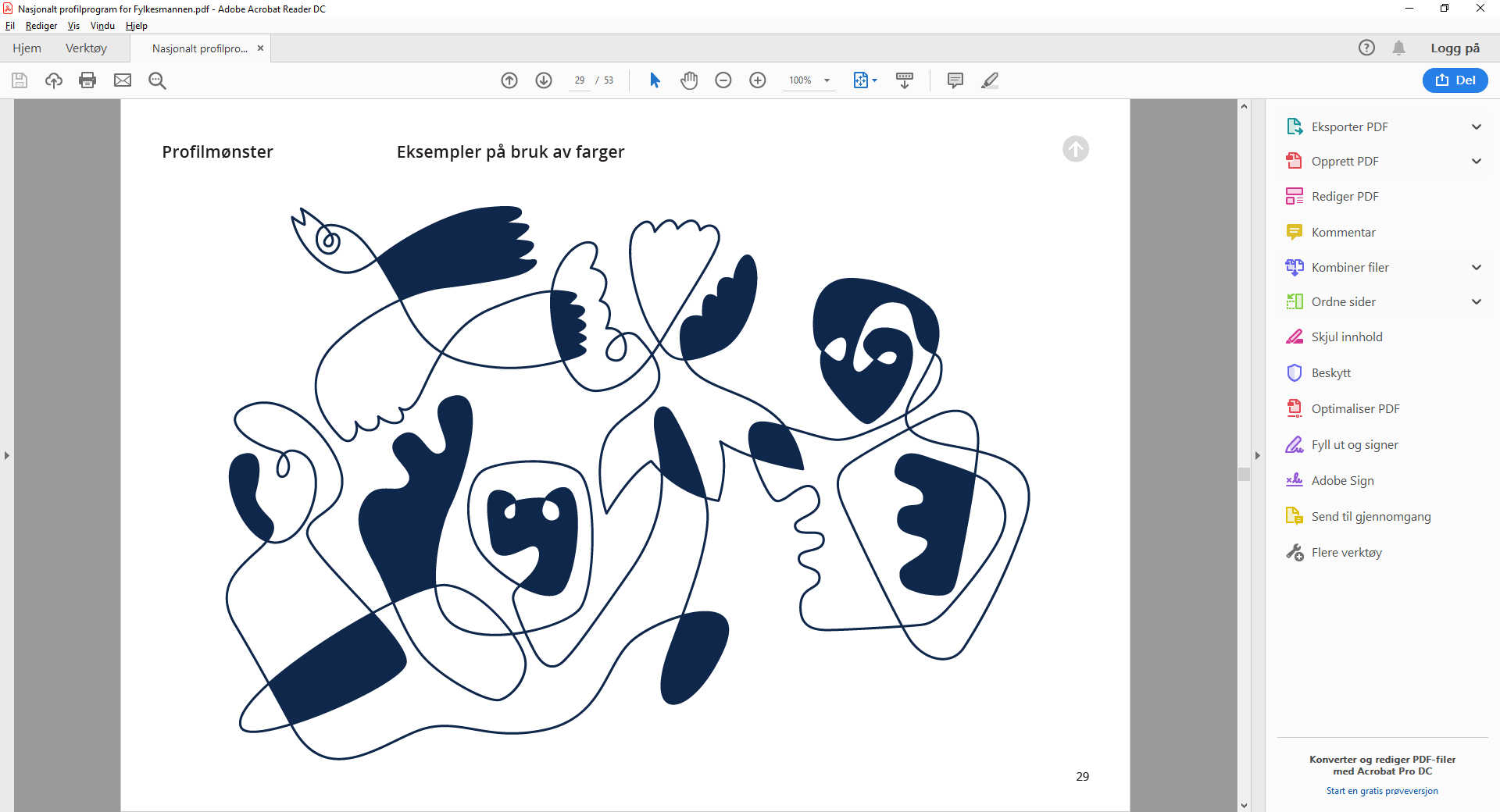 FYLKESMANNEN I OSLO OG VIKENPostboks 325, 1502 Moss  I  fmovpost@fylkesmannen.no  I  www.fylkesmannen.no/ovTidspunkt 2019Tidspunkt 2019Tidspunkt 2019FylkesmannenFylkesmannenArkivverketEgenkontrollEgenkontrollOslosentraltOslosentralt1.Halvår1.Halvår1.HalvårElever i videregående med behov for særskilt tilrettelegging – inntak og opplæringElever i videregående med behov for særskilt tilrettelegging – inntak og opplæringVann- og avløpsetaten- Arkivtilsyn    Bymiljøetaten- ArkivtilsynOslo Havn KF- Arkivtilsyn    Byrådsavdeling for oppvekst og kunnskap og Utdanningsetaten- Oppfølging etter rapport 13/2016 Kvalitet og innhold i spesialundervisningen i grunnskolen-Byrådsavdeling for eldre, helse og arbeid, Byrådsavdeling for oppvekst og kunnskap-  Oppfølging etter rapport 10/2016 Spesialpedagogisk hjelp til barn under skolepliktig alder Byrådsavdeling for finans, Byrådsavdeling for næring og eierskap, Kultur- og idrettsbygg Oslo KF, Undervisningsbygg Oslo KF og Utviklings- og kompetanseetaten-Oppfølging etter rapport 16/2016 Tiltak mot arbeidslivskriminalitet Byrådsavdeling for oppvekst og utdanning og Barne- og familieetaten- Oppfølging etter rapport 6/2016 Målfastsetting og styringsdialog – Barne- og familieetaten Byrådsavdeling for oppvekst og kunnskap og Utdanningsetaten- Oppfølging etter rapport 13/2016 Kvalitet og innhold i spesialundervisningen i grunnskolen-Byrådsavdeling for eldre, helse og arbeid, Byrådsavdeling for oppvekst og kunnskap-  Oppfølging etter rapport 10/2016 Spesialpedagogisk hjelp til barn under skolepliktig alder Byrådsavdeling for finans, Byrådsavdeling for næring og eierskap, Kultur- og idrettsbygg Oslo KF, Undervisningsbygg Oslo KF og Utviklings- og kompetanseetaten-Oppfølging etter rapport 16/2016 Tiltak mot arbeidslivskriminalitet Byrådsavdeling for oppvekst og utdanning og Barne- og familieetaten- Oppfølging etter rapport 6/2016 Målfastsetting og styringsdialog – Barne- og familieetaten 2.Halvår2.Halvår2.HalvårUtdanningsetaten Arkivtilsyn- Byrådsavdeling for oppvekst og kunnskap- Oppfølging etter rapport 17/2016 Godkjenning av og tilsyn med barnehager Byrådsavdeling for eldre, helse og arbeid- Oppfølging etter rapport 18/2016 Kompetanse i den hjemmebaserte helsetjenesten Byrådsavdeling for eldre, helse og arbeid og utvalgte bydeler-Folkehelsearbeid: Bydelenes frisklivstilbud Byrådsavdeling for eldre, helse og arbeid og aktuelle virksomheter som bydeler, Sykehjemsetaten, Velferdsetaten og Helseetaten-  Legemiddelhåndtering i kommunale virksomheter Byrådsavdeling for finans, Byrådsavdeling for miljø og samferdsel, Byrådsavdeling for oppvekst og kunnskap, Utdanningsetaten og Vann- og avløpsetaten-  Oppfølging av rapport 9/2016 Planlegging for befolkningsveksten Byrådsavdeling for miljø og samferdsel, Bymiljøetaten, Plan- og bygningsetaten og Vann- og avløpsetaten-Samarbeidet mellom kommunen og private om gravearbeider ved tiltak på vei og fortau Byrådsavdeling for miljø og samferdsel, Brann- og redningsetaten og Plan- og bygningsetaten- Tilsyn og brannforebyggende arbeid Byrådsavdeling for byutvikling og Plan- og bygningsetaten- Medvirkning i plansaker Byrådsavdeling for miljø og samferdsel og Vann- og avløpsetaten- Kontraktsoppfølging i Vann- og avløpsetaten Byrådsavdeling for næring og eierskap og Omsorgsbygg Oslo KF- Omsorgsbygg Oslo KF – kompetanse og kvalitet i oppfølgingen av byggeprosjekter Byrådsavdeling for miljø og samferdsel, Fjellinjen AS og Akershus fylkeskommune (kun koordinering)-Oppfølging av rapport 12/2016 Fjellinjen AS – effektiv drift og internkontroll Byrådsavdeling for eldre, helse og arbeid, Byrådsavdeling for næring og eierskap, Næringsetaten og Sykehjemsetaten- Oppfølging etter rapport 14/2016 Etterlevelse av offentlighetsloven Byrådsavdeling for oppvekst og kunnskap og Utdanningsetaten- Overordnet styringsdialog om opplæring To til fire utvalgte virksomheter, Byrådsavdeling for finans og andre berørte byrådsavdelinger- Ansettelser i kommunen Byrådsavdeling for næring og eierskap og Oslo Havn KF- Virksomhetsstyring med vekt på økonomisk internkontroll i Oslo Havn KF Byrådsavdeling for finans, Byrådsavdeling for eldre, helse og arbeid, Byrådsavdeling for oppvekst og kunnskap,Sykehjemsetaten, Utdanningsetaten og Utviklings- og kompetanseetaten Oppfølging etter rapport 6/2017 Oslo kommunes arbeid med å få flere læreplasserByrådsavdeling for oppvekst og kunnskap- Oppfølging etter rapport 17/2016 Godkjenning av og tilsyn med barnehager Byrådsavdeling for eldre, helse og arbeid- Oppfølging etter rapport 18/2016 Kompetanse i den hjemmebaserte helsetjenesten Byrådsavdeling for eldre, helse og arbeid og utvalgte bydeler-Folkehelsearbeid: Bydelenes frisklivstilbud Byrådsavdeling for eldre, helse og arbeid og aktuelle virksomheter som bydeler, Sykehjemsetaten, Velferdsetaten og Helseetaten-  Legemiddelhåndtering i kommunale virksomheter Byrådsavdeling for finans, Byrådsavdeling for miljø og samferdsel, Byrådsavdeling for oppvekst og kunnskap, Utdanningsetaten og Vann- og avløpsetaten-  Oppfølging av rapport 9/2016 Planlegging for befolkningsveksten Byrådsavdeling for miljø og samferdsel, Bymiljøetaten, Plan- og bygningsetaten og Vann- og avløpsetaten-Samarbeidet mellom kommunen og private om gravearbeider ved tiltak på vei og fortau Byrådsavdeling for miljø og samferdsel, Brann- og redningsetaten og Plan- og bygningsetaten- Tilsyn og brannforebyggende arbeid Byrådsavdeling for byutvikling og Plan- og bygningsetaten- Medvirkning i plansaker Byrådsavdeling for miljø og samferdsel og Vann- og avløpsetaten- Kontraktsoppfølging i Vann- og avløpsetaten Byrådsavdeling for næring og eierskap og Omsorgsbygg Oslo KF- Omsorgsbygg Oslo KF – kompetanse og kvalitet i oppfølgingen av byggeprosjekter Byrådsavdeling for miljø og samferdsel, Fjellinjen AS og Akershus fylkeskommune (kun koordinering)-Oppfølging av rapport 12/2016 Fjellinjen AS – effektiv drift og internkontroll Byrådsavdeling for eldre, helse og arbeid, Byrådsavdeling for næring og eierskap, Næringsetaten og Sykehjemsetaten- Oppfølging etter rapport 14/2016 Etterlevelse av offentlighetsloven Byrådsavdeling for oppvekst og kunnskap og Utdanningsetaten- Overordnet styringsdialog om opplæring To til fire utvalgte virksomheter, Byrådsavdeling for finans og andre berørte byrådsavdelinger- Ansettelser i kommunen Byrådsavdeling for næring og eierskap og Oslo Havn KF- Virksomhetsstyring med vekt på økonomisk internkontroll i Oslo Havn KF Byrådsavdeling for finans, Byrådsavdeling for eldre, helse og arbeid, Byrådsavdeling for oppvekst og kunnskap,Sykehjemsetaten, Utdanningsetaten og Utviklings- og kompetanseetaten Oppfølging etter rapport 6/2017 Oslo kommunes arbeid med å få flere læreplasserBydel:Bydel:2019FylkesmannenFylkesmannenEgenkontrollEgenkontrollEgenkontrollAlnaAlna1.HalvårAlnaAlna2.HalvårTilsyn med sosiale tjenesterTilsyn med sosiale tjenesterOppfølging etter rapport 18/2016 Kompetanse i den hjemmebaserte helsetjenesten Oppfølging etter rapport 18/2016 Kompetanse i den hjemmebaserte helsetjenesten Oppfølging etter rapport 18/2016 Kompetanse i den hjemmebaserte helsetjenesten BjerkeBjerke1.HalvårBjerkeBjerke2.HalvårLOT: Tilsyn med ettervern og samarbeid mellom barneverntjenesten og sosiale tjenester i NavLOT: Tilsyn med ettervern og samarbeid mellom barneverntjenesten og sosiale tjenester i NavFrognerFrogner1.HalvårLOT: Tilsyn med ettervern og samarbeid mellom barneverntjenesten og sosiale tjenester i NavLOT: Tilsyn med ettervern og samarbeid mellom barneverntjenesten og sosiale tjenester i NavFrognerFrogner2.HalvårOppfølging etter rapport 5/2017 Psykisk helsearbeid for unge voksneOppfølging etter rapport 5/2017 Psykisk helsearbeid for unge voksneOppfølging etter rapport 5/2017 Psykisk helsearbeid for unge voksne Gamle Oslo Gamle Oslo1.HalvårLOT- Kommunens folkehelsearbeidLOT- Kommunens folkehelsearbeid Gamle Oslo Gamle Oslo2.HalvårTilsyn med spesialpedagogisk hjelp, tegnspråkopplæring m.m. i barnehagenTilsyn med spesialpedagogisk hjelp, tegnspråkopplæring m.m. i barnehagenOppfølging etter rapport 5/2017 Psykisk helsearbeid for unge voksneOppfølging etter rapport 5/2017 Psykisk helsearbeid for unge voksneOppfølging etter rapport 5/2017 Psykisk helsearbeid for unge voksneGrorudGrorud1.HalvårGrorudGrorud2.HalvårLOT- Kommunens folkehelsearbeidLOT- Kommunens folkehelsearbeidGrünerløkkaGrünerløkka1.HalvårTilsyn med barnehageloven §§ 8, 16, 10 og 11Tilsyn med barnehageloven §§ 8, 16, 10 og 11GrünerløkkaGrünerløkka2.HalvårNordre AkerNordre Aker1.HalvårNordre AkerNordre Aker2.HalvårOppfølging etter rapport 17/2016 Godkjenning av og tilsyn med barnehager Oppfølging etter rapport 17/2016 Godkjenning av og tilsyn med barnehager Oppfølging etter rapport 17/2016 Godkjenning av og tilsyn med barnehager NordstrandNordstrand1.HalvårNordstrandNordstrand2.Halvår Sagene Sagene1.Halvår Sagene Sagene2.HalvårOppfølging etter rapport 17/2016 Godkjenning av og tilsyn med barnehager Oppfølging etter rapport 17/2016 Godkjenning av og tilsyn med barnehager Oppfølging etter rapport 17/2016 Godkjenning av og tilsyn med barnehager St. HanshaugenSt. Hanshaugen1.HalvårOppfølging etter rapport 10/2016 Spesialpedagogisk hjelp til barn under skolepliktig alder Oppfølging etter rapport 10/2016 Spesialpedagogisk hjelp til barn under skolepliktig alder Oppfølging etter rapport 10/2016 Spesialpedagogisk hjelp til barn under skolepliktig alder St. HanshaugenSt. Hanshaugen2.HalvårOppfølging etter rapport 18/2016 Kompetanse i den hjemmebaserte helsetjenesten Oppfølging etter rapport 18/2016 Kompetanse i den hjemmebaserte helsetjenesten Oppfølging etter rapport 18/2016 Kompetanse i den hjemmebaserte helsetjenesten StovnerStovner1.HalvårStovnerStovner2.HalvårSøndre NordstrandSøndre Nordstrand1.HalvårLOT- Kommunens folkehelsearbeidLOT- Kommunens folkehelsearbeidSøndre NordstrandSøndre Nordstrand2.HalvårUllernUllern1.HalvårUllernUllern2.HalvårVestre AkerVestre Aker1.HalvårVestre AkerVestre Aker2.HalvårØstensjøØstensjø1.HalvårOppfølging etter rapport 10/2016 Spesialpedagogisk hjelp til barn under skolepliktig alder Oppfølging etter rapport 10/2016 Spesialpedagogisk hjelp til barn under skolepliktig alder Oppfølging etter rapport 10/2016 Spesialpedagogisk hjelp til barn under skolepliktig alder ØstensjøØstensjø2.HalvårKommuneTidspunkt 2019FMOAEgenkontrollenAkershus1.HalvårAkershus2.HalvårFNT- VGS opplæring for voksneBuskerud1.HalvårFNT- elevenes skolemiljø- aktivitetsplikt- Kongsberg vgs.Etikkarbeid og varslingsrutiner- vår/høstOppfølging av lærlinger- vår/høstBeredskap- vår/høstBuskerud2.HalvårØstfold1.HalvårØstfold2.Halvår4.2 Tilsyn med kommuner4.2 Tilsyn med kommuner4.2 Tilsyn med kommuner4.2 Tilsyn med kommuner4.2 Tilsyn med kommuner4.2 Tilsyn med kommuner4.2 Tilsyn med kommunerKommuneKommuneTidspunkt 2019FMOVMattilsynetArkivverketArbeids-tilsynetEgenkontrollenAremarkAremark1.HalvårEgenmeldings-tilsyn med vanedannende legemidlerTilsyn med vannverkenes leverings-sikkerhet og med vannverkenes prøvetakings-planer- nasjonal kampanje – vår evt. høstAremarkAremark2.HalvårAskerAsker1.HalvårFNT-spesial-undervisning og inkluderingTilsyn med vannverkenes leverings-sikkerhet og med vannverkenes prøvetakings-planer- nasjonal kampanje – vår evt. høstPsykisk helse og rus - tilleggsbestillingAskerAsker2.HalvårMobbing i skolenAskimAskim1.HalvårTilsyn med vannverkenes leverings-sikkerhet og med vannverkenes prøvetakings-planer- nasjonal kampanje – vår evt. høstKontroll med oppfølging av forskriften om lønns- og arbeidsvilkår i offentlige kontrakterAskimAskim2.HalvårAurskog-HølandAurskog-Høland1.HalvårTilsyn med vannverkenes leverings-sikkerhet og med vannverkenes prøvetakings-planer- nasjonal kampanje – vår evt. høstVedlikehold av kommunale byggKommunens praksis ved innrapportering av kriteriedata til inntektssystemet – tall for registrerte personer med psykisk utviklingshemming m.m.Aurskog-HølandAurskog-Høland2.HalvårPolitisk styring og saksbehandlingKommuneKommuneTidspunkt 2019FMOVMattilsynetArkivverketArbeids-tilsynetEgenkontrollenBærumBærum1.HalvårFNT-spesial-undervisning og inkluderingTilsyn med vannverkenes leverings-sikkerhet og med vannverkenes prøvetakings-planer- nasjonal kampanje – vår evt. høstPostale tilsyn – asbestForebygging av vold og trusler – offentlig sektorKontroll med oppfølging av forskriften om lønns- og arbeidsvilkår i offentlige kontrakterHvordan håndterer grunnskolen mobbing? Kontroll med feiing og tilsynGjøres pålagte tilsyn?Aktivitet for beboereBærumBærum2.HalvårPraktiserer selskapene offentlighetsloven?Kommer hjemmehjelpen når de skal?Blir retten til spesialundervisning og tilpasset undervisning ivaretattEr det fornuftig vekting av anbudDrammenDrammen1.HalvårTilsyn med barnehage-loven §§ 8 og 16Revisjon av prøvetakings-planer for drikkevann- nasjonal kampanje – vår evt. høst Intern kontroll i hjemmetjenesten vår/høstKlima og miljø- vår/høstDrammenDrammen2.HalvårEidsbergEidsberg1.HalvårTilsyn med vannverkenes leverings-sikkerhet og med vannverkenes prøvetakings-planer- nasjonal kampanje – vår evt. høstEidsbergEidsberg2.HalvårKommuneKommuneTidspunkt 2019FMOVMattilsynetArkivverketArbeids-tilsynetEgenkontrollenEidsvollEidsvoll1.HalvårTilsyn med kommunal-bered-skapspliktFNT- elevenes skolemiljø- aktivitetspliktLOT- Kommunens folkehelse-arbeidTilsyn med vannverkenes leverings-sikkerhet og med vannverkenes prøvetakings-planer- nasjonal kampanje – vår evt. høstArkivtilsynPostale tilsyn – asbestForebygging av vold og trusler – offentlig sektorGjennomføring av investeringsprosjekterEidsvollEidsvoll2.HalvårKontroll med oppfølging av forskriften om lønns- og arbeidsvilkår i offentlige kontrakterKvalitet i skolenEnebakkEnebakk1.HalvårLOT- Kommunens folkehelse-arbeidTilsyn med vannverkenes leverings-sikkerhet og med vannverkenes prøvetakings-planer- nasjonal kampanje – vår evt. høstKontroll med oppfølging av forskriften om lønns- og arbeidsvilkår i offentlige kontrakterOppgradering Tangenveien EnebakkEnebakk2.HalvårSykefraværsoppfølgingFetFet1.HalvårTilsyn med vannverkenes leverings-sikkerhet og med vannverkenes prøvetakings-planer- nasjonal kampanje – vår evt. høstOppfølging av tidligere forvaltningsrevisjon av spesialpedagogisk hjelp i barnehageFetFet2.HalvårEtterkontroll av FR byggesakFlesbergFlesberg1.HalvårRevisjon av prøvetakings-planer for drikkevann- nasjonal kampanje – vår evt. høstPostale tilsyn – asbestFlesbergFlesberg2.HalvårKommuneKommuneTidspunkt 2019FMOVMattilsynetArkivverketArbeids-tilsynetEgenkontrollenFlåFlå1.HalvårRevisjon av prøvetakings-planer for drikkevann- nasjonal kampanje – vår evt. høstFlåFlå2.HalvårFredrikstadFredrikstad1.HalvårTilsyn med vannverkenes leverings-sikkerhet og med vannverkenes prøvetakings-planer- nasjonal kampanje – vår evt. høstAntikorrupsjonRefusjoner og tilskuddCyberangrep og informasjonssikkerhet (mulig 2. halvår)Ekstremvær (mulig 2. halvår)FredrikstadFredrikstad2.HalvårKontroll med oppfølging av forskriften om lønns- og arbeidsvilkår i offentlige kontrakterPersonvernFrognFrogn1.HalvårTilsyn med vannverkenes leverings-sikkerhet og med vannverkenes prøvetakings-planer- nasjonal kampanje – vår evt. høstFrognFrogn2.HalvårKontroll med oppfølging av forskriften om lønns- og arbeidsvilkår i offentlige kontrakterSelvkost (VAR)Tidlig innsats og forebygging oppvekstKommuneKommuneTidspunkt 2019FMOVMattilsynetArkivverketArbeids-tilsynetEgenkontrollenGjerdrumGjerdrum1.HalvårTilsyn med vannverkenes leverings-sikkerhet og med vannverkenes prøvetakings-planer- nasjonal kampanje – vår evt. høstSkolehelsetjenestenGjerdrumGjerdrum2.HalvårTilsyn med kommunal-beredskaps-pliktGolGol1.HalvårTilsyn med kommunal-beredskaps-pliktRevisjon av prøvetakings-planer for drikkevann- nasjonal kampanje – vår evt. høst GolGol2.HalvårHaldenHalden1.HalvårEgenmeldings-tilsyn med vanedannende legemidlerTilsyn med vannverkenes leverings-sikkerhet og med vannverkenes prøvetakings-planer- nasjonal kampanje – vår evt. høstForebygging av vold og trusler – offentlig sektorKontroll med oppfølging av forskriften om lønns- og arbeidsvilkår i offentlige kontrakterInvesteringsprosjekters tidligfase (mulig 2. halvår)HaldenHalden2.HalvårTilsyn med kommunen som barnehage-myndighet- kap. V APersonvernSikkerhet og beredskap (ekstremvær)HemsedalHemsedal1.HalvårRevisjon av prøvetakings-planer for drikkevann- nasjonal kampanje – vår evt. høst HemsedalHemsedal2.HalvårKommuneKommuneTidspunkt 2019FMOVMattilsynetArkivverketArbeids-tilsynetEgenkontrollenHobølHobøl1.HalvårTilsyn med vannverkenes leverings-sikkerhet og med vannverkenes prøvetakings-planer- nasjonal kampanje – vår evt. høstHobølHobøl2.HalvårHolHol1.HalvårRevisjon av prøvetakingsplaner for drikkevann- nasjonal kampanje – vår evt. høst HolHol2.HalvårHoleHole1.HalvårLOT- Kommunens folkehelse-arbeidRevisjon av prøvetakings-planer for drikkevann- nasjonal kampanje – vår evt. høst Postale tilsyn – asbestHoleHole2.HalvårHurdalHurdal1.HalvårTilsyn med vannverkenes leverings-sikkerhet og med vannverkenes prøvetakings-planer- nasjonal kampanje – vår evt. høstHelseinstitusjon, kjøkken – vegetabilier- vår evt. høstForebygging av vold og trusler – offentlig sektorHurdalHurdal2.HalvårVedtak helsetjenester- tildelingsenhetenKommuneKommuneTidspunkt 2019FMOVMattilsynetArkivverketArbeids-tilsynetEgenkontrollenHurumHurum1.HalvårFNT- elevenes skolemiljø- aktivitetspliktRevisjon av prøvetakings-planer for drikkevann- nasjonal kampanje – vår evt. høst HurumHurum2.HalvårHvalerHvaler1.HalvårTilsyn med vannverkenes leverings-sikkerhet og med vannverkenes prøvetakings-planer- nasjonal kampanje – vår evt. høstKontroll med oppfølging av forskriften om lønns- og arbeidsvilkår i offentlige kontrakterHvalerHvaler2.HalvårRefusjoner og tilskuddKongsbergKongsberg1.HalvårTilsyn med kommunens arbeid i skolebasert vurderingLOT- Kommunens folkehelse-arbeidRevisjon av prøvetakings-planer for drikkevann- nasjonal kampanje – vår evt. høst Postale tilsyn – asbestForebygging av vold og trusler – offentlig sektorSkolemiljø- vår/høstØkonomisk sosialhjelp- vår/høstKongsbergKongsberg2.HalvårKrødsheradKrødsherad1.HalvårRevisjon av prøvetakings-planer for drikkevann- nasjonal kampanje – vår evt. høst KrødsheradKrødsherad2.HalvårLOT- Kommunens folkehelse-arbeidLierLier1.HalvårRevisjon av prøvetakings-planer for drikkevann- nasjonal kampanje – vår evt. høst Postale tilsyn – asbestTilsyn om offentlig anskaffelserLierLier2.HalvårKommuneKommuneTidspunkt 2019FMOVMattilsynetArkivverketArbeids-tilsynetEgenkontrollenLørenskogLørenskog1.HalvårTilsyn med vannverkenes leverings-sikkerhet og med vannverkenes prøvetakings-planer- nasjonal kampanje – vår evt. høstHelseinstitusjon, kjøkken – vegetabilier- vår evt. høstSkolehelsetjenestenLørenskogLørenskog2.HalvårLOT: Tilsyn med ettervern og samarbeid mellom barneverntjenesten og sosiale tjenester i NavMarkerMarker1.HalvårTilsyn med kommunen som barnehage-myndighetTilsyn med vannverkenes leverings-sikkerhet og med vannverkenes prøvetakings-planer- nasjonal kampanje – vår evt. høstMarkerMarker2.HalvårLOT- Kommunens folkehelse-arbeidKontroll med oppfølging av forskriften om lønns- og arbeidsvilkår i offentlige kontrakterModumModum1.HalvårRevisjon av prøvetakings-planer for drikkevann- nasjonal kampanje – vår evt. høst Postale tilsyn – asbestForebygging av vold og trusler – offentlig sektorBarnevern- vår/høstModumModum2.HalvårKommuneKommuneTidspunkt 2019FMOVMattilsynetArkivverketArbeids-tilsynetEgenkontrollenMossMoss1.HalvårTilsyn med vannverkenes leverings-sikkerhet og med vannverkenes prøvetakings-planer- nasjonal kampanje – vår evt. høstForebygging av vold og trusler – offentlig sektorBarnevern- ettervern og kjøp av tjenesterAnsettelsesprosesserTilpasset opplæring (barneskoler) (mulig 2. halvår)Investeringsprosjekters tidligfase (mulig 2. halvår)MossMoss2.HalvårNannestadNannestad1.HalvårTilsyn med vannverkenes leverings-sikkerhet og med vannverkenes prøvetakings-planer- nasjonal kampanje – vår evt. høstHelseinstitusjon, kjøkken – vegetabilier- vår evt. høstForebygging av vold og trusler – offentlig sektorTjenester til utviklingshemmedeNannestadNannestad2.HalvårNedre EikerNedre Eiker1.HalvårLOT: Tilsyn med ettervern og samarbeid mellom barneverntjenesten og sosiale tjenester i NavRevisjon av prøvetakings-planer for drikkevann- nasjonal kampanje – vår evt. høst Medisinering og ernæring- vår/høstNedre EikerNedre Eiker2.HalvårNes (Akers.)Nes (Akers.)1.HalvårTilsyn med vannverkenes leverings-sikkerhet og med vannverkenes prøvetakings-planer- nasjonal kampanje – vår evt. høstForebygging av vold og trusler – offentlig sektorDet boligsosiale arbeidetNes (Akers.)Nes (Akers.)2.HalvårLOT- Kommunens folkehelse-arbeidDet boligsosiale arbeidetKommuneKommuneTidspunkt 2019FMOVMattilsynetArkivverketArbeids-tilsynetEgenkontrollenNes (Busk.)Nes (Busk.)1.HalvårRevisjon av prøvetakings-planer for drikkevann- nasjonal kampanje – vår evt. høst Nes (Busk.)Nes (Busk.)2.HalvårTilsyn med kommunal-beredskaps-pliktNesoddenNesodden1.HalvårTilsyn med vannverkenes leverings-sikkerhet og med vannverkenes prøvetakings-planer- nasjonal kampanje – vår evt. høstNesoddenNesodden2.HalvårForebygging av vold og trusler – offentlig sektorKontroll med oppfølging av forskriften om lønns- og arbeidsvilkår i offentlige kontrakterNAV NesoddenSamfunnssikkerhet og beredskapNittedalNittedal1.HalvårTilsyn med vannverkenes leverings-sikkerhet og med vannverkenes prøvetakings-planer- nasjonal kampanje – vår evt. høstNittedalNittedal2.HalvårIntegrering av flyktningerKommuneKommuneTidspunkt 2019FMOVMattilsynetArkivverketArbeids-tilsynetEgenkontrollenNore og UvdalNore og Uvdal1.HalvårRevisjon av prøvetakings-planer for drikkevann- nasjonal kampanje – vår evt. høst Ulovlighetsoppfølging- byggesak- vår/høstNore og UvdalNore og Uvdal2.HalvårTilsyn med kommunal-beredskaps-pliktOppegårdOppegård1.HalvårTilsyn med vannverkenes leverings-sikkerhet og med vannverkenes prøvetakings-planer- nasjonal kampanje – vår evt. høstForebygging av vold og trusler – offentlig sektorKontroll med oppfølging av forskriften om lønns- og arbeidsvilkår i offentlige kontrakterIngen prosjekt – (kun orientering om barnevernstjenesten)OppegårdOppegård2.HalvårRakkestadRakkestad1.HalvårEgenmeldings-tilsyn med vanedannende legemidlerTilsyn med vannverkenes leverings-sikkerhet og med vannverkenes prøvetakings-planer- nasjonal kampanje – vår evt. høstPostale tilsyn – asbestForebygging av vold og trusler – offentlig sektorKontroll med oppfølging av forskriften om lønns- og arbeidsvilkår i offentlige kontrakterRakkestadRakkestad2.HalvårTilsyn med kommunal-beredskaps-pliktKommuneKommuneTidspunkt 2019FMOVMattilsynetArkivverketArbeids-tilsynetEgenkontrollenRingerikeRingerike1.HalvårRevisjon av prøvetakings-planer for drikkevann- nasjonal kampanje – vår evt. høst ArkivtilsynPostale tilsyn – asbestForebygging av vold og trusler – offentlig sektorMedisinering og ernæring- vår/høstRingerikeRingerike2.HalvårRollagRollag1.HalvårRevisjon av prøvetakings-planer for drikkevann- nasjonal kampanje – vår evt. høstArkivtilsynPostale tilsyn – asbestMedisinering og ernæring sykehjem/hjemmebasert omsorg- vår/høstRollagRollag2.HalvårRyggeRygge1.HalvårTilsyn med vannverkenes leverings-sikkerhet og med vannverkenes prøvetakings-planer- nasjonal kampanje – vår evt. høstPersonvern og informasjonssikkerhet (mulig 2. halvår)RyggeRygge2.HalvårRælingenRælingen1.HalvårTilsyn med vannverkenes leverings-sikkerhet og med vannverkenes prøvetakings-planer- nasjonal kampanje – vår evt. høstForebygging av vold og trusler – offentlig sektorInstitusjonstjenester og hjemmebaserte tjenesterEiendomsforvaltningRælingenRælingen2.HalvårFNT- elevenes skolemiljø- aktivitetspliktRømskogRømskog1.HalvårTilsyn med vannverkenes leverings-sikkerhet og med vannverkenes prøvetakings-planer- nasjonal kampanje – vår evt. høstRømskogRømskog2.HalvårKommuneKommuneTidspunkt 2019FMOVMattilsynetArkivverketArbeids-tilsynetEgenkontrollenRøykenRøyken1.HalvårRevisjon av prøvetakings-planer for drikkevann- nasjonal kampanje – vår evt. høstRøykenRøyken2.HalvårRådeRåde1.HalvårTilsyn med kommunal-beredskaps-pliktFNT- elevenes skolemiljø- aktivitetspliktTilsyn med vannverkenes leverings-sikkerhet og med vannverkenes prøvetakings-planer- nasjonal kampanje – vår evt. høstForebygging av vold og trusler – offentlig sektorForebyggende psykisk helseRådeRåde2.HalvårKontroll med oppfølging av forskriften om lønns- og arbeidsvilkår i offentlige kontrakterSarpsborgSarpsborg1.HalvårFNT-spesial-undervisning og inkluderingTilsyn med vannverkenes leverings-sikkerhet og med vannverkenes prøvetakings-planer- nasjonal kampanje – vår evt. høstArkivtilsynPostale tilsyn – asbestForebygging av vold og trusler – offentlig sektorKontroll med oppfølging av forskriften om lønns- og arbeidsvilkår i offentlige kontrakterInvesteringsprosjekters tidligfaseForebyggende psykisk helseBarnevern- ettervern og kjøp av tjenester (mulig 2. halvår)Antikorrupsjon (mulig 2. halvår)SarpsborgSarpsborg2.HalvårSarpsborg renseanleggCyberangrep og informasjonssikkerhetSigdalSigdal1.HalvårTilsyn med kommunal-beredskaps-pliktRevisjon av prøvetakings-planer for drikkevann- nasjonal kampanje – vår evt. høst ArkivtilsynSigdalSigdal2.HalvårKommuneKommuneTidspunkt 2019FMOVMattilsynetArkivverketArbeids-tilsynetEgenkontrollenSkedsmoSkedsmo1.HalvårTilsyn med vannverkenes leverings-sikkerhet og med vannverkenes prøvetakings-planer- nasjonal kampanje – vår evt. høstHelseinstitusjon, kjøkken – vegetabilier- vår evt. høstPostale tilsyn – asbestInternkontroll økonomirapporteringPlan og byggSkedsmoSkedsmo2.HalvårMatrikkelføring og kompetansetiltakMiniundersøkelse av kommunens tilskuddsforvaltningSkiSki1.HalvårTilsyn med vannverkenes leverings-sikkerhet og med vannverkenes prøvetakings-planer- nasjonal kampanje – vår evt. høstKontroll med oppfølging av forskriften om lønns- og arbeidsvilkår i offentlige kontrakterEmpo ASSkiSki2.HalvårInvesteringer og gjeld Organisasjonskultur, beslutningsprosesser og rolleforståelseSkiptvedtSkiptvedt1.HalvårTilsyn med kommunen som barnehage-myndighetTilsyn med vannverkenes leverings-sikkerhet og med vannverkenes prøvetakings-planer- nasjonal kampanje – vår evt. høstSkiptvedtSkiptvedt2.HalvårSpydebergSpydeberg1.HalvårLOT- Kommunens folkehelse-arbeidTilsyn med vannverkenes leverings-sikkerhet og med vannverkenes prøvetakings-planer- nasjonal kampanje – vår evt. høstForebygging av vold og trusler – offentlig sektorSpydebergSpydeberg2.HalvårFNT-Elevenes utbytteKommuneKommuneTidspunkt 2019FMOVMattilsynetArkivverketArbeids-tilsynetEgenkontrollenSørumSørum1.HalvårTilsyn med vannverkenes leverings-sikkerhet og med vannverkenes prøvetakings-planer- nasjonal kampanje – vår evt. høstForebygging av vold og trusler – offentlig sektorNAVSørumSørum2.HalvårTrøgstadTrøgstad1.HalvårTilsyn med vannverkenes leverings-sikkerhet og med vannverkenes prøvetakings-planer- nasjonal kampanje – vår evt. høstTrøgstadTrøgstad2.HalvårUllensakerUllensaker1.HalvårTilsyn med vannverkenes leverings-sikkerhet og med vannverkenes prøvetakings-planer- nasjonal kampanje – vår evt. høstHelseinstitusjon, kjøkken – vegetabilier- vår evt. høstArkivtilsynByggesaksbehandlingUllensakerUllensaker2.HalvårTilsyn med kommunal-beredskaps-pliktInspeksjon ØRASForebygging av vold og trusler – offentlig sektor Kontroll med oppfølging av forskriften om lønns- og arbeidsvilkår i offentlige kontrakterKommuneKommuneTidspunkt 2019FMOVMattilsynetArkivverketArbeids-tilsynetEgenkontrollenVestbyVestby1.HalvårTilsyn med vannverkenes leverings-sikkerhet og med vannverkenes prøvetakings-planer- nasjonal kampanje – vår evt. høstPostale tilsyn – asbestForebygging av vold og trusler – offentlig sektorKontroll med oppfølging av forskriften om lønns- og arbeidsvilkår i offentlige kontrakterVestbyVestby2.HalvårIntegrering av flyktningerStore investeringsprosjekterVålerVåler1.HalvårTilsyn med vannverkenes leverings-sikkerhet og med vannverkenes prøvetakings-planer- nasjonal kampanje – vår evt. høstVålerVåler2.HalvårØvre EikerØvre Eiker1.HalvårRevisjon av prøvetakings-planer for drikkevann- nasjonal kampanje – vår evt. høst Tilsyn om offentlig anskaffelserPostale tilsyn – asbestForebygging av vold og trusler – offentlig sektorØvre EikerØvre Eiker2.HalvårÅlÅl1.HalvårRevisjon av prøvetakings-planer for drikkevann- nasjonal kampanje – vår evt. høst ÅlÅl2.HalvårFNT-spesial-undervisning og inkluderingKommuneKommuneTidspunkt 2019FMOVMattilsynetArkivverketArbeids-tilsynetEgenkontrollenÅsÅs1.HalvårLOT: Tilsyn med ettervern og samarbeid mellom barneverntjenesten og sosiale tjenester i NavFNT-Elevenes utbytteTilsyn med vannverkenes leverings-sikkerhet og med vannverkenes prøvetakings-planer- nasjonal kampanje – vår evt. høstRevisjon-Nordre Follo renseanleggUtleieboligerÅsÅs2.HalvårKontroll med oppfølging av forskriften om lønns- og arbeidsvilkår i offentlige kontrakterArbeidsmiljø for ansatte i grunnskolenUtleieboliger